คู่มือการปฏิบัติงาน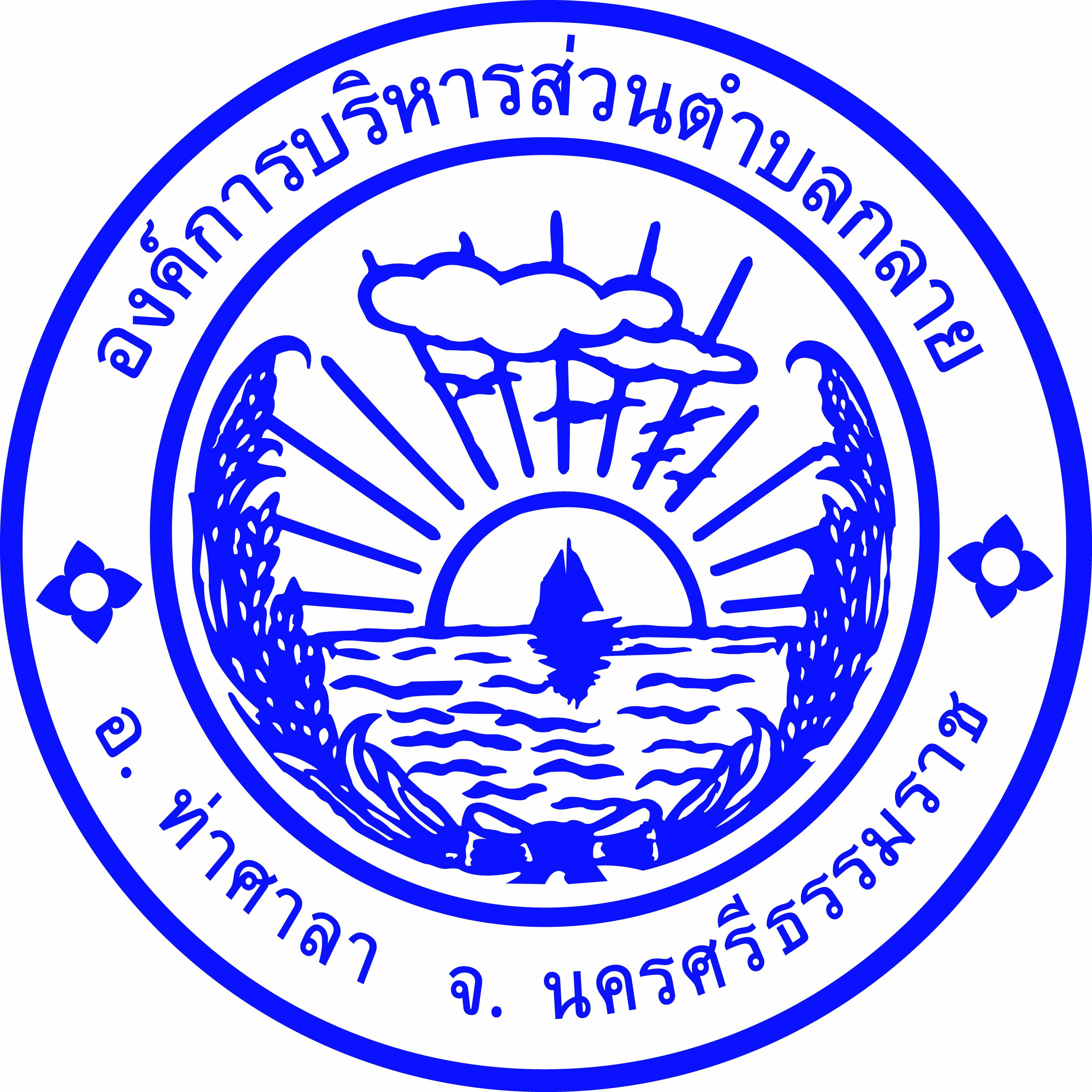 กองช่างองค์การบริหารส่วนตำบลกลาย  อำเภอท่าศาลา  จังหวัดนครศรีธรรมราชข้อมูลทั่วไป	ข้อมูลทั่วไป		กองช่างองค์การบริหารส่วนตำบลกลาย  มีหน้าที่รับผิดชอบเกี่ยวกับการสำรวจ  ออกแบบ  การจัดทำข้อมูลทางด้านวิศวกรรม  การจัดเก็บ  และทดสอบคุณภาพวัสดุ  งานออกแบบและเขียนแบบ  การตรวจสอบการก่อสร้างอาคาร  งานการควบคุมอาคารตามระเบียบ  กฎหมาย  งานแผนการปฏิบัติงานการก่อสร้างและซ่อมบำรุงการควบคุมการก่อสร้างและซ่อมบำรุง  งานแผนงานด้านวิศวกรรมเครื่องจักรกล  การรวบรวมประวัติติดตามควบคุมการปฏิบัติงานเครื่องจักรกล  การควบคุม  การบำรุงรักษาเครื่องจักรกลและยานพาหนะ  งานเกี่ยวกับแผนงาน  ควบคุม  เก็บรักษา  การเบิกจ่ายวัสดุอุปกรณ์  อะไหล่  น้ำมันเชื้อเพลิง  และงานอื่น ๆ  ที่เกี่ยวข้องและที่ได้รับมอบหมาย  แบ่งส่วนราชการภายในออกเป็น  2  ฝ่าย  ประกอบด้วย ฝ่ายก่อสร้างและสาธารณูปโภค งานก่อสร้าง งานสาธารณูปโภค ฝ่ายออกแบบควบคุมอาคารและผังเมือง งานออกแบบควบคุมอาคารและผังเมือง งานธุรการ ฝ่ายก่อสร้างและสาธารณูปโภค  มีหน้าที่ควบคุมและรับผิดชอบการปฏิบัติงานในหน้าที่ของงาน  ก่อสร้างและงานสาธารณูปโภคให้เป็นไปตามกฎหมาย1.1 งานก่อสร้างมีหน้าที่เกี่ยวกับงานก่อสร้างและบูรณะถนนงานก่อสร้างและบูรณะสภาพและโครงการพิเศษงานระบบข้อมูลและแผนที่เส้นทางคมนาคมงานบ้ารุงรักษาเครื่องจักรและยานพาหนะงานสถาปัตยกรรมและมัณฑนศิลป์งานวิศวกรรมงานประมาณการค่าใช้จ่ายโครงการงานควบคุมการก่อสร้างอาคารงานบริการข้อมูลและหักเกณฑ์งานสำรวจพื้นที่งานวางผังพัฒนาเมืองงานควบคุมทางผังเมืองงานจัดรูปที่ดินและฟื้นฟูเมืองงานอื่น ๆ ที่เกี่ยวข้องหรือได้รับมอบหมาย1.2 งานสาธารณูปโภค มีหน้าที่เกี่ยวกับงานด้านการก่อสร้งอาคาร ถนน สะพาน ทางเท้า และสิ่งติดตั้งอื่น ฯลฯงานวางโครงการและควบคุมการก่อสร้างงานซ่อมบำรุงรักษาอาคาร ถนน สะพานทางเท้างานควบคุมดูแลอาคารสถานที่งานให้ค้าปรึกษาแนะนำหรือตรวจสอบเกี่ยวกับงานก่อสร้างงานควบคุมพัสดุ งานด้านโยธางานประมาณราคา งานซ่อมบ้ารุงรักษางานอื่นที่เกี่ยวข้องหรือตามที่ได้รับมอบหมายอกแบบควบคุมอาคารและผังเมืองมีหน้าที่ความรับผิดชอบเกี่ยวกับ  1.) สถาปัตยกรรมและมัณฑนศิลป์  2.) งานวิศวกรรม  3.) งานประเมินราคา  4.) งานควบคุมการก่อสร้างอาคาร ฝ่ายบริหารข้อมูลและหลักเกณฑ์  5.) งานออกแบบ เขียนแบบ ตรวจสอบ และคำนวณ  6.) งานวางโครงการก่อสร้าง  7.) งานสำรวจ  8.) งานวางโครงการด้านสาธารณูปโภค  9.) งานสาธารณูปการ งานระบบคมนาคมและการขนส่ง งานผลิตน้ำประปา  10.) งานออกใบอนุญาต  11.) งานอื่น ๆ ที่เกี่ยวข้องหรือได้รับมอบหมาย2.2 งานธุรการมีหน้าที่เกี่ยวกับงานธุรการของกองหรือฝ่ายและงานดังต่อไปนี้งานสารบรรณงานดูแลรักษาจัดเตรียมประสานงานและให้บริการเรื่องสถานที่ วัสดุอุปกรณ์ และอำนวยความสะดวกในด้านต่างๆงานประสานงานเกี่ยวกับการประชุมสภาเทศบาล คณะผู้บริหาร และพนักงานอบต.งานตรวจสอบแสดงรายการเกี่ยวกับเอกสารสำคัญของทางราชการงานรักษาความปลอดภัยของสถานที่ราชการงานขอพระราชทานเครื่องราชอิสริยาภรณ์ เหรียญจักรพรรดิมาลา และผู้ทำคุณประโยชน์งานจัดทำคำสั่งและประกาศงานรับเรื่องราวร้องทุกข์และร้องเรียน 9) งานอื่นที่เกี่ยวข้องหรือตามที่ได้รับมอบหมาย